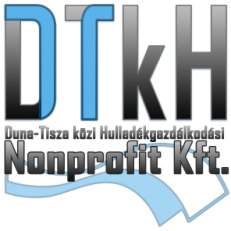 Tisztelt délegyházi Ingatlantulajdonosok!Ezúton tájékoztatjuk Önt, hogy Délegyháza településen a hulladékgazdálkodási közszolgáltatást 2017. október 01.-től - közszolgáltatóként – a DTkH Nonprofit Kft. látja el.A háztartási szilárd hulladék szállítási rendje NEM VÁLTOZIK, a begyűjtés HÉTFŐI napon történik a településen, az üdülő övezetben VASÁRNAP. A hulladék begyűjtését és szállítását alvállalkozóként a Kunépszolg. Kft. (2340 Kiskunlacháza, Völgyi dűlő 165.) végzi. Szállítással kapcsolatos bejelentés, információkérés: 06-24/535-535.Ünnepnapra eső szállítások áthelyezése*:	2018. 01. 01. helyett 2017. 12. 30. (szombat)						2018. 04. 02. helyett 2018. 03. 31. (szombat)Kérjük Önöket, hogy legkésőbb reggel 7.00 óráig helyezzék ki hulladékaikat a megszokott, jól látható és megközelíthető helyre. Az előző közszolgáltató (Vertikál Zrt.) többlethulladék kihelyezésére szolgáló zsákjait elszállítjuk.Az alkalmanként keletkező többlethulladék elszállításához szükséges zsákokat a kihelyezett Ügyfélszolgálaton lehet beszerezni átadás-átvételi jegyzőkönyv aláírása ellenében az ingatlanhasználó, vagy meghatalmazottja, a közszolgáltatás számlafizetője nevére. A zsák és a közszolgáltatás ellenértéke utólag a Nemzeti Hulladékgazdálkodási Koordináló és Vagyonkezelő (NHKV) Zrt. által kerül kiszámlázásra.Közszolgáltatási díj mértékeA számlákat 2017. évtől negyedévente állítja ki a díjbeszedésre jogosult NHKV Zrt. A közszolgáltatás díja, természetes személyek, költségvetési szervek, és nem természetes személyek esetében is változatlanok.A nem természetes személy igénybevevőnek (jogi személyek, vállalkozások, üzletek, stb.) az új közszolgáltatóval hulladékszállítási szerződést kell kötnie. HÁZHOZ MENŐ CSOMAGOLÁSI HULLADÉKGYŰJTÉSVÁLTOZIK A GYŰJTÉS NAPJA  ÉS GYAKORISÁGA 2017. DECEMBER 1-TŐL!Gyűjtési időszak: egész évben KÉTHETENTE, HÉTFŐI napokon az egész településen. Az új gyűjtési rend kezdő napja: 2017. DECEMBER 11. (HÉTFŐ)Önnek csak annyit kell tennie, hogy a szelektíven gyűjtött újrahasznosítható hulladékokat (pl. papír, műanyag, fém, italos karton) a DTkH Nonprofit Kft. által térítésmentesen rendelkezésre bocsátott sárga színű zsákban, vagy bármilyen áttetsző (nem fekete) zsákban keverten gyűjti és kéthetente (HÉTFŐN) kihelyezi az ingatlana elé.A szelektív hulladékgyűjtő zsákba az alábbi hulladékok helyezhetők el:papír (tisztán, laposra hajtogatva): kartondoboz, hullámpapír, élelmiszerek és kozmetikai cikkek papírdobozai, színes és fekete-fehér újság, szórólap, prospektus, irodai papír, füzet, telefonkönyvműanyag (kiöblítve, laposra taposva): színes- és víztiszta PET palack, kupak (üdítős, ásványvizes), kozmetikai és tisztítószerek flakonjai (pl: samponos, öblítős, mosogatószeres), reklámszatyor, nylonzacskó, csomagolófólia, fólia (zsugor és strech), joghurtos, tejfölös és margarinos dobozok,fém- és italos kartondoboz (kiöblítve, laposra taposva): fém italos doboz (pl: üdítős, sörös, energiaitalos), tartós tej és üdítők dobozai (Tetra Pack), konzervdobozZsákok begyűjtésének módja: A csomagolási hulladék gyűjtésére szolgáló zsákokat (újrahasznosítható hulladék) a gyűjtési napokon reggel 7:00 óráig szíveskedjen kihelyezni az ingatlan elé, mert a hulladékgyűjtő gépjármű elhaladása után kihelyezett zsákokat nem áll módunkban elszállítani! Amennyiben háztartási vegyes hulladék, lom, üveg, vagy nem megfelelő típusú, illetve szennyezett hulladék kerül kihelyezésre, Társaságunk jogosult megtagadni annak elszállítását. A mindenkori begyűjtéssel egyidejűleg munkatársaink annyi cserezsákot adnak, amennyi kihelyezésre került.FONTOS! Kérjük, hogy a biztonságos munkavégzés érdekében üveget NE helyezzen a zsákba! Az üveg (színes és színtelen öblös, üdítős, boros, pezsgős) gyűjtése kiöblítve, az üveg gyűjtőpontokon történik (Kossuth L. u. 76.; Sirály stranddal szemben; Liget utca)!HÁZHOZ MENŐ ZÖLDHULLADÉK GYŰJTÉSVÁLTOZIK A GYŰJTÉS NAPJA ÉS GYAKORISÁGA 2017. DECEMBER 1-TŐL!A kertgondozás során levágott füvet és egyéb lágyszárú növényeket, illetve a lehullott falevelet a DTkH Nonprofit Kft. által térítésmentesen rendelkezésre bocsátott zöld színű lebomló műanyag zsákban, illetve az ágnyesedéket max. 70 cm hosszú kötegekben összekötve, a zöld zsák mellé helyezze ki az ingatlana elé, a közterületet nem szennyező módon, alkalmanként maximum 0,5 m3 mennyiségben. Gyűjtési időszak: decembertől – márciusig NÉGYHETENTE (januárban 2 alkalommal csak fenyőgyűjtés!); áprilistól – novemberig KÉTHETENTE az alábbi táblázatban megjelölt napokon.Zsákok begyűjtésének módja: A zöldhulladék gyűjtésére szolgáló emblémás zsákokat (zöld hulladék) a gyűjtési napokon reggel 7:00 óráig szíveskedjen kihelyezni az ingatlan elé, mert a hulladékgyűjtő gépjármű elhaladása után a kihelyezett zsákokat nem áll módunkban elszállítani! Amennyiben a zsákba háztartási vegyes hulladék, lom, üveg, vagy nem megfelelő típusú, illetve szennyezett hulladék kerül, Társaságunk jogosult megtagadni annak elszállítását. A mindenkori begyűjtéssel egyidejűleg munkatársaink annyi cserezsákot adnak, amennyi kihelyezésre került. Szükség esetén további zsákok (szállítási alkalmanként 5 db) a kihelyezett Ügyfélszolgálaton térítésmentesen igényelhetők, amennyiben bemutatásra kerül a hulladékszállítási közszolgáltatás díjának utolsó befizetett számlája.HÁZHOZ MENŐ LOMTALANÍTÁSA lomtalanítást évente (jan. – dec.) ingatlanonként KÉT alkalommal házhoz menő rendszerrel végezzük el. A lomtalanítás e módon történő elvégzése a lakosság számára is kényelmes, figyelembe véve, hogy nem kell egy meghatározott időponthoz igazodni. A lomtalanítás alkalmával a háztartásban feleslegessé vált használati tárgyakat, eszközöket, bútorokat szállítjuk el.A nagydarabos lom (pl. bútor) kivételével a kisebb méretű anyagok a hatékonyabb elszállítás és szétszóródás megakadályozása érdekében kizárólag bezsákolva, kötegelve kerülnek elszállításra.Nem tartoznak a lomtalanítás körébe, így nem kerülnek elszállításra:	gally, salak, trágya, szalma, egyéb növényi és állati hulladéképítési hulladék, egyéb ipari hulladék;veszélyes elektromos, elektronikai készülékek (pl. TV-készülék, hűtőgép…);veszélyes hulladékok, (pl.: gumiabroncs, akkumulátor, festékes dobozok, kátrány származékok…);heti hulladékszállítás körébe tartozó háztartási, valamint gazdálkodói tevékenységből származó hulladék.Igénylés menete: Társaságunk ügyfélszolgálatán, az 53/500-152 telefonszámon (ügyfélfogadási időben).FONTOS: A házhoz menő lomtalanítást kizárólag szerződéssel rendelkező lakossági ügyfeleink vehetik igénybe, amennyiben nincs díjhátralékuk! DTkH Nonprofit Kft.ÜGYFÉLSZOLGÁLAT2017. december 18. - 2018. január 7. között az Ügyfélfogadás szünetel!Az ügyintézéshez szükséges dokumentumok: személyi igazolvány, lakcímkártya, amennyiben adataiban változás következett be: adásvételi szerződés, hagyatéki tárgyalásról szóló jegyzőkönyv, meghatalmazás, önkormányzat által kiadott igazolás, 30 napnál nem régebbi tulajdoni lap másolat2017.2018.2018.2018.2018.decemberjanuárfebruármárciusáprilis11.; 25.8.; 22.5.; 19.5.; 19.; 31*16.; 30.2017.2018.2018.2018.2018.decemberjanuárfebruármárciusáprilis18.15.; 29.19.19.; 31*16.; 30.cím, levélcímcím, levélcímügyfélfogadásügyfélfogadástelefon / faxtelefon / faxe-mailhonlapDTkH Nonprofit Kft.2700 Cegléd, Pesti út 65.DTkH Nonprofit Kft.2700 Cegléd, Pesti út 65.hétfő: 8.00 - 20.00kedd- csütörtök: 08.00 - 15.00hétfő: 8.00 - 20.00kedd- csütörtök: 08.00 - 15.0053/500-15253/500-153fax. 53/505-56653/500-15253/500-153fax. 53/505-566ugyfelszolgalat@dtkh.huwww.dtkh.huKihelyezett személyes ÜgyfélfogadásKihelyezett személyes ÜgyfélfogadásKihelyezett személyes ÜgyfélfogadásKihelyezett személyes ÜgyfélfogadásKihelyezett személyes ÜgyfélfogadásKihelyezett személyes ÜgyfélfogadásKihelyezett személyes ÜgyfélfogadásKihelyezett személyes ÜgyfélfogadáscímcímcímhelyszínhelyszínügyfélfogadásügyfélfogadásügyfélfogadásKiskunlacháza, Sport u. vége (Motocross pályával szemben)Kiskunlacháza, Sport u. vége (Motocross pályával szemben)Kiskunlacháza, Sport u. vége (Motocross pályával szemben)Kunépszolg. Kft. telephelyeKunépszolg. Kft. telephelyehétfő – péntek8.00 – 16.00hétfő – péntek8.00 – 16.00hétfő – péntek8.00 – 16.00Ócsa, Bajcsy-Zs. u. 2.Ócsa, Bajcsy-Zs. u. 2.Ócsa, Bajcsy-Zs. u. 2.Polgármesteri HivatalPolgármesteri Hivatalhétfő14.00 -18.00hétfő14.00 -18.00hétfő14.00 -18.00Délegyháza, Árpád u. 8.Délegyháza, Árpád u. 8.Délegyháza, Árpád u. 8.Polgármesteri HivatalTárgyalóteremPolgármesteri HivatalTárgyalóteremszerda8.00 – 17.00szerda8.00 – 17.00szerda8.00 – 17.00Dömsöd, Petőfi tér 6.Dömsöd, Petőfi tér 6.Dömsöd, Petőfi tér 6.Polgármesteri Hivatal udvaraPolgármesteri Hivatal udvarapéntek13.00 – 18.00péntek13.00 – 18.00péntek13.00 – 18.00Ráckeve, Kossuth L. u. 51.Ráckeve, Kossuth L. u. 51.Ráckeve, Kossuth L. u. 51.Ács Károly Művelődési KözpontÁcs Károly Művelődési Központpéntek, szombat8.00 – 12.00péntek, szombat8.00 – 12.00péntek, szombat8.00 – 12.00Majosháza, Rákóczi út 2.Majosháza, Rákóczi út 2.Majosháza, Rákóczi út 2.Dolgozók KlubjaDolgozók Klubjaápr. – szept.:páros hét szombat 8.00 – 12.00okt. – márc.:hónap utolsó páros hét szombat 8.00 – 12.00ápr. – szept.:páros hét szombat 8.00 – 12.00okt. – márc.:hónap utolsó páros hét szombat 8.00 – 12.00ápr. – szept.:páros hét szombat 8.00 – 12.00okt. – márc.:hónap utolsó páros hét szombat 8.00 – 12.00